דף הנחיות נלווה לדו"ח הוצאות נסיעה לחו"לבנסיעות בהן היחס בין ימי הנסיעה המוכרים לימי השהייה בפועל בחו"ל נמוך מ-25% תוכר עלות כרטיס הטיסה באופן יחסי. בהתאם לתקנות מס הכנסה שתי נסיעות או יותר שלא הייתה ביניהן שהייה רצופה בישראל של 14 יום לפחות יחשבו כנסיעה אחת.קבלת כספים עבור נסיעה עתידית מותנת בהגשת דוחות נסיעה קודמים.למידע נוסף ניתן להיכנס לאתר המדור להשתלמויות ונסיעות חו"ל בכתובת: https://in.bgu.ac.il/finance/Pages/travelers-info.aspx אוניברסיטת בן גוריון             דו"ח הוצאות נסיעה מנהלתית לחו"ל                אגף הכספים                                                                         מדור השתלמויות ונסיעות חו"ל                                            ע"פ תעריפים מ-01/01/2021טל:    08-6461700    פקס 08-6472993                                                           אוניברסיטת בן גוריון             דו"ח הוצאות נסיעה מנהלתית לחו"ל                אגף הכספים                                                                         מדור השתלמויות ונסיעות חו"ל                                            ע"פ תעריפים מ-01/01/2021טל:    08-6461700    פקס 08-6472993                                                           אוניברסיטת בן גוריון             דו"ח הוצאות נסיעה מנהלתית לחו"ל                אגף הכספים                                                                         מדור השתלמויות ונסיעות חו"ל                                            ע"פ תעריפים מ-01/01/2021טל:    08-6461700    פקס 08-6472993                                                           אוניברסיטת בן גוריון             דו"ח הוצאות נסיעה מנהלתית לחו"ל                אגף הכספים                                                                         מדור השתלמויות ונסיעות חו"ל                                            ע"פ תעריפים מ-01/01/2021טל:    08-6461700    פקס 08-6472993                                                           אוניברסיטת בן גוריון             דו"ח הוצאות נסיעה מנהלתית לחו"ל                אגף הכספים                                                                         מדור השתלמויות ונסיעות חו"ל                                            ע"פ תעריפים מ-01/01/2021טל:    08-6461700    פקס 08-6472993                                                           אוניברסיטת בן גוריון             דו"ח הוצאות נסיעה מנהלתית לחו"ל                אגף הכספים                                                                         מדור השתלמויות ונסיעות חו"ל                                            ע"פ תעריפים מ-01/01/2021טל:    08-6461700    פקס 08-6472993                                                           אוניברסיטת בן גוריון             דו"ח הוצאות נסיעה מנהלתית לחו"ל                אגף הכספים                                                                         מדור השתלמויות ונסיעות חו"ל                                            ע"פ תעריפים מ-01/01/2021טל:    08-6461700    פקס 08-6472993                                                           אוניברסיטת בן גוריון             דו"ח הוצאות נסיעה מנהלתית לחו"ל                אגף הכספים                                                                         מדור השתלמויות ונסיעות חו"ל                                            ע"פ תעריפים מ-01/01/2021טל:    08-6461700    פקס 08-6472993                                                           אוניברסיטת בן גוריון             דו"ח הוצאות נסיעה מנהלתית לחו"ל                אגף הכספים                                                                         מדור השתלמויות ונסיעות חו"ל                                            ע"פ תעריפים מ-01/01/2021טל:    08-6461700    פקס 08-6472993                                                           אוניברסיטת בן גוריון             דו"ח הוצאות נסיעה מנהלתית לחו"ל                אגף הכספים                                                                         מדור השתלמויות ונסיעות חו"ל                                            ע"פ תעריפים מ-01/01/2021טל:    08-6461700    פקס 08-6472993                                                           אוניברסיטת בן גוריון             דו"ח הוצאות נסיעה מנהלתית לחו"ל                אגף הכספים                                                                         מדור השתלמויות ונסיעות חו"ל                                            ע"פ תעריפים מ-01/01/2021טל:    08-6461700    פקס 08-6472993                                                           אוניברסיטת בן גוריון             דו"ח הוצאות נסיעה מנהלתית לחו"ל                אגף הכספים                                                                         מדור השתלמויות ונסיעות חו"ל                                            ע"פ תעריפים מ-01/01/2021טל:    08-6461700    פקס 08-6472993                                                           אוניברסיטת בן גוריון             דו"ח הוצאות נסיעה מנהלתית לחו"ל                אגף הכספים                                                                         מדור השתלמויות ונסיעות חו"ל                                            ע"פ תעריפים מ-01/01/2021טל:    08-6461700    פקס 08-6472993                                                           אוניברסיטת בן גוריון             דו"ח הוצאות נסיעה מנהלתית לחו"ל                אגף הכספים                                                                         מדור השתלמויות ונסיעות חו"ל                                            ע"פ תעריפים מ-01/01/2021טל:    08-6461700    פקס 08-6472993                                                           אוניברסיטת בן גוריון             דו"ח הוצאות נסיעה מנהלתית לחו"ל                אגף הכספים                                                                         מדור השתלמויות ונסיעות חו"ל                                            ע"פ תעריפים מ-01/01/2021טל:    08-6461700    פקס 08-6472993                                                           אוניברסיטת בן גוריון             דו"ח הוצאות נסיעה מנהלתית לחו"ל                אגף הכספים                                                                         מדור השתלמויות ונסיעות חו"ל                                            ע"פ תעריפים מ-01/01/2021טל:    08-6461700    פקס 08-6472993                                                           אוניברסיטת בן גוריון             דו"ח הוצאות נסיעה מנהלתית לחו"ל                אגף הכספים                                                                         מדור השתלמויות ונסיעות חו"ל                                            ע"פ תעריפים מ-01/01/2021טל:    08-6461700    פקס 08-6472993                                                           אוניברסיטת בן גוריון             דו"ח הוצאות נסיעה מנהלתית לחו"ל                אגף הכספים                                                                         מדור השתלמויות ונסיעות חו"ל                                            ע"פ תעריפים מ-01/01/2021טל:    08-6461700    פקס 08-6472993                                                           אוניברסיטת בן גוריון             דו"ח הוצאות נסיעה מנהלתית לחו"ל                אגף הכספים                                                                         מדור השתלמויות ונסיעות חו"ל                                            ע"פ תעריפים מ-01/01/2021טל:    08-6461700    פקס 08-6472993                                                           אוניברסיטת בן גוריון             דו"ח הוצאות נסיעה מנהלתית לחו"ל                אגף הכספים                                                                         מדור השתלמויות ונסיעות חו"ל                                            ע"פ תעריפים מ-01/01/2021טל:    08-6461700    פקס 08-6472993                                                           אוניברסיטת בן גוריון             דו"ח הוצאות נסיעה מנהלתית לחו"ל                אגף הכספים                                                                         מדור השתלמויות ונסיעות חו"ל                                            ע"פ תעריפים מ-01/01/2021טל:    08-6461700    פקס 08-6472993                                                           אוניברסיטת בן גוריון             דו"ח הוצאות נסיעה מנהלתית לחו"ל                אגף הכספים                                                                         מדור השתלמויות ונסיעות חו"ל                                            ע"פ תעריפים מ-01/01/2021טל:    08-6461700    פקס 08-6472993                                                           אוניברסיטת בן גוריון             דו"ח הוצאות נסיעה מנהלתית לחו"ל                אגף הכספים                                                                         מדור השתלמויות ונסיעות חו"ל                                            ע"פ תעריפים מ-01/01/2021טל:    08-6461700    פקס 08-6472993                                                           אוניברסיטת בן גוריון             דו"ח הוצאות נסיעה מנהלתית לחו"ל                אגף הכספים                                                                         מדור השתלמויות ונסיעות חו"ל                                            ע"פ תעריפים מ-01/01/2021טל:    08-6461700    פקס 08-6472993                                                          חבר/ת סגל יקר/ה,יש להגיש את דו"ח ההוצאות למדור השתלמויות ונסיעות חו"ל  עד 30 יום מתאריך חזרתך לארץ. ניתן לקבוע פגישה לעריכת הדו'ח  עם הרפרנטית הרלוונטית. לידיעתך, שעות קבלת קהל במדור הן בין השעות 8:30-12:00 בבניין הסנאט, חדרים 22 ו-24.ידוע לי כי ההוצאות שתוכרנה בפועל כפופות להנחיות מס הכנסה ולנהלי האוניברסיטה המצוינים בנספח המצ"ב. חבר/ת סגל יקר/ה,יש להגיש את דו"ח ההוצאות למדור השתלמויות ונסיעות חו"ל  עד 30 יום מתאריך חזרתך לארץ. ניתן לקבוע פגישה לעריכת הדו'ח  עם הרפרנטית הרלוונטית. לידיעתך, שעות קבלת קהל במדור הן בין השעות 8:30-12:00 בבניין הסנאט, חדרים 22 ו-24.ידוע לי כי ההוצאות שתוכרנה בפועל כפופות להנחיות מס הכנסה ולנהלי האוניברסיטה המצוינים בנספח המצ"ב. חבר/ת סגל יקר/ה,יש להגיש את דו"ח ההוצאות למדור השתלמויות ונסיעות חו"ל  עד 30 יום מתאריך חזרתך לארץ. ניתן לקבוע פגישה לעריכת הדו'ח  עם הרפרנטית הרלוונטית. לידיעתך, שעות קבלת קהל במדור הן בין השעות 8:30-12:00 בבניין הסנאט, חדרים 22 ו-24.ידוע לי כי ההוצאות שתוכרנה בפועל כפופות להנחיות מס הכנסה ולנהלי האוניברסיטה המצוינים בנספח המצ"ב. חבר/ת סגל יקר/ה,יש להגיש את דו"ח ההוצאות למדור השתלמויות ונסיעות חו"ל  עד 30 יום מתאריך חזרתך לארץ. ניתן לקבוע פגישה לעריכת הדו'ח  עם הרפרנטית הרלוונטית. לידיעתך, שעות קבלת קהל במדור הן בין השעות 8:30-12:00 בבניין הסנאט, חדרים 22 ו-24.ידוע לי כי ההוצאות שתוכרנה בפועל כפופות להנחיות מס הכנסה ולנהלי האוניברסיטה המצוינים בנספח המצ"ב. חבר/ת סגל יקר/ה,יש להגיש את דו"ח ההוצאות למדור השתלמויות ונסיעות חו"ל  עד 30 יום מתאריך חזרתך לארץ. ניתן לקבוע פגישה לעריכת הדו'ח  עם הרפרנטית הרלוונטית. לידיעתך, שעות קבלת קהל במדור הן בין השעות 8:30-12:00 בבניין הסנאט, חדרים 22 ו-24.ידוע לי כי ההוצאות שתוכרנה בפועל כפופות להנחיות מס הכנסה ולנהלי האוניברסיטה המצוינים בנספח המצ"ב. חבר/ת סגל יקר/ה,יש להגיש את דו"ח ההוצאות למדור השתלמויות ונסיעות חו"ל  עד 30 יום מתאריך חזרתך לארץ. ניתן לקבוע פגישה לעריכת הדו'ח  עם הרפרנטית הרלוונטית. לידיעתך, שעות קבלת קהל במדור הן בין השעות 8:30-12:00 בבניין הסנאט, חדרים 22 ו-24.ידוע לי כי ההוצאות שתוכרנה בפועל כפופות להנחיות מס הכנסה ולנהלי האוניברסיטה המצוינים בנספח המצ"ב. חבר/ת סגל יקר/ה,יש להגיש את דו"ח ההוצאות למדור השתלמויות ונסיעות חו"ל  עד 30 יום מתאריך חזרתך לארץ. ניתן לקבוע פגישה לעריכת הדו'ח  עם הרפרנטית הרלוונטית. לידיעתך, שעות קבלת קהל במדור הן בין השעות 8:30-12:00 בבניין הסנאט, חדרים 22 ו-24.ידוע לי כי ההוצאות שתוכרנה בפועל כפופות להנחיות מס הכנסה ולנהלי האוניברסיטה המצוינים בנספח המצ"ב. חבר/ת סגל יקר/ה,יש להגיש את דו"ח ההוצאות למדור השתלמויות ונסיעות חו"ל  עד 30 יום מתאריך חזרתך לארץ. ניתן לקבוע פגישה לעריכת הדו'ח  עם הרפרנטית הרלוונטית. לידיעתך, שעות קבלת קהל במדור הן בין השעות 8:30-12:00 בבניין הסנאט, חדרים 22 ו-24.ידוע לי כי ההוצאות שתוכרנה בפועל כפופות להנחיות מס הכנסה ולנהלי האוניברסיטה המצוינים בנספח המצ"ב. חבר/ת סגל יקר/ה,יש להגיש את דו"ח ההוצאות למדור השתלמויות ונסיעות חו"ל  עד 30 יום מתאריך חזרתך לארץ. ניתן לקבוע פגישה לעריכת הדו'ח  עם הרפרנטית הרלוונטית. לידיעתך, שעות קבלת קהל במדור הן בין השעות 8:30-12:00 בבניין הסנאט, חדרים 22 ו-24.ידוע לי כי ההוצאות שתוכרנה בפועל כפופות להנחיות מס הכנסה ולנהלי האוניברסיטה המצוינים בנספח המצ"ב. חבר/ת סגל יקר/ה,יש להגיש את דו"ח ההוצאות למדור השתלמויות ונסיעות חו"ל  עד 30 יום מתאריך חזרתך לארץ. ניתן לקבוע פגישה לעריכת הדו'ח  עם הרפרנטית הרלוונטית. לידיעתך, שעות קבלת קהל במדור הן בין השעות 8:30-12:00 בבניין הסנאט, חדרים 22 ו-24.ידוע לי כי ההוצאות שתוכרנה בפועל כפופות להנחיות מס הכנסה ולנהלי האוניברסיטה המצוינים בנספח המצ"ב. חבר/ת סגל יקר/ה,יש להגיש את דו"ח ההוצאות למדור השתלמויות ונסיעות חו"ל  עד 30 יום מתאריך חזרתך לארץ. ניתן לקבוע פגישה לעריכת הדו'ח  עם הרפרנטית הרלוונטית. לידיעתך, שעות קבלת קהל במדור הן בין השעות 8:30-12:00 בבניין הסנאט, חדרים 22 ו-24.ידוע לי כי ההוצאות שתוכרנה בפועל כפופות להנחיות מס הכנסה ולנהלי האוניברסיטה המצוינים בנספח המצ"ב. חבר/ת סגל יקר/ה,יש להגיש את דו"ח ההוצאות למדור השתלמויות ונסיעות חו"ל  עד 30 יום מתאריך חזרתך לארץ. ניתן לקבוע פגישה לעריכת הדו'ח  עם הרפרנטית הרלוונטית. לידיעתך, שעות קבלת קהל במדור הן בין השעות 8:30-12:00 בבניין הסנאט, חדרים 22 ו-24.ידוע לי כי ההוצאות שתוכרנה בפועל כפופות להנחיות מס הכנסה ולנהלי האוניברסיטה המצוינים בנספח המצ"ב. חבר/ת סגל יקר/ה,יש להגיש את דו"ח ההוצאות למדור השתלמויות ונסיעות חו"ל  עד 30 יום מתאריך חזרתך לארץ. ניתן לקבוע פגישה לעריכת הדו'ח  עם הרפרנטית הרלוונטית. לידיעתך, שעות קבלת קהל במדור הן בין השעות 8:30-12:00 בבניין הסנאט, חדרים 22 ו-24.ידוע לי כי ההוצאות שתוכרנה בפועל כפופות להנחיות מס הכנסה ולנהלי האוניברסיטה המצוינים בנספח המצ"ב. חבר/ת סגל יקר/ה,יש להגיש את דו"ח ההוצאות למדור השתלמויות ונסיעות חו"ל  עד 30 יום מתאריך חזרתך לארץ. ניתן לקבוע פגישה לעריכת הדו'ח  עם הרפרנטית הרלוונטית. לידיעתך, שעות קבלת קהל במדור הן בין השעות 8:30-12:00 בבניין הסנאט, חדרים 22 ו-24.ידוע לי כי ההוצאות שתוכרנה בפועל כפופות להנחיות מס הכנסה ולנהלי האוניברסיטה המצוינים בנספח המצ"ב. חבר/ת סגל יקר/ה,יש להגיש את דו"ח ההוצאות למדור השתלמויות ונסיעות חו"ל  עד 30 יום מתאריך חזרתך לארץ. ניתן לקבוע פגישה לעריכת הדו'ח  עם הרפרנטית הרלוונטית. לידיעתך, שעות קבלת קהל במדור הן בין השעות 8:30-12:00 בבניין הסנאט, חדרים 22 ו-24.ידוע לי כי ההוצאות שתוכרנה בפועל כפופות להנחיות מס הכנסה ולנהלי האוניברסיטה המצוינים בנספח המצ"ב. חבר/ת סגל יקר/ה,יש להגיש את דו"ח ההוצאות למדור השתלמויות ונסיעות חו"ל  עד 30 יום מתאריך חזרתך לארץ. ניתן לקבוע פגישה לעריכת הדו'ח  עם הרפרנטית הרלוונטית. לידיעתך, שעות קבלת קהל במדור הן בין השעות 8:30-12:00 בבניין הסנאט, חדרים 22 ו-24.ידוע לי כי ההוצאות שתוכרנה בפועל כפופות להנחיות מס הכנסה ולנהלי האוניברסיטה המצוינים בנספח המצ"ב. חבר/ת סגל יקר/ה,יש להגיש את דו"ח ההוצאות למדור השתלמויות ונסיעות חו"ל  עד 30 יום מתאריך חזרתך לארץ. ניתן לקבוע פגישה לעריכת הדו'ח  עם הרפרנטית הרלוונטית. לידיעתך, שעות קבלת קהל במדור הן בין השעות 8:30-12:00 בבניין הסנאט, חדרים 22 ו-24.ידוע לי כי ההוצאות שתוכרנה בפועל כפופות להנחיות מס הכנסה ולנהלי האוניברסיטה המצוינים בנספח המצ"ב. חבר/ת סגל יקר/ה,יש להגיש את דו"ח ההוצאות למדור השתלמויות ונסיעות חו"ל  עד 30 יום מתאריך חזרתך לארץ. ניתן לקבוע פגישה לעריכת הדו'ח  עם הרפרנטית הרלוונטית. לידיעתך, שעות קבלת קהל במדור הן בין השעות 8:30-12:00 בבניין הסנאט, חדרים 22 ו-24.ידוע לי כי ההוצאות שתוכרנה בפועל כפופות להנחיות מס הכנסה ולנהלי האוניברסיטה המצוינים בנספח המצ"ב. חבר/ת סגל יקר/ה,יש להגיש את דו"ח ההוצאות למדור השתלמויות ונסיעות חו"ל  עד 30 יום מתאריך חזרתך לארץ. ניתן לקבוע פגישה לעריכת הדו'ח  עם הרפרנטית הרלוונטית. לידיעתך, שעות קבלת קהל במדור הן בין השעות 8:30-12:00 בבניין הסנאט, חדרים 22 ו-24.ידוע לי כי ההוצאות שתוכרנה בפועל כפופות להנחיות מס הכנסה ולנהלי האוניברסיטה המצוינים בנספח המצ"ב. חבר/ת סגל יקר/ה,יש להגיש את דו"ח ההוצאות למדור השתלמויות ונסיעות חו"ל  עד 30 יום מתאריך חזרתך לארץ. ניתן לקבוע פגישה לעריכת הדו'ח  עם הרפרנטית הרלוונטית. לידיעתך, שעות קבלת קהל במדור הן בין השעות 8:30-12:00 בבניין הסנאט, חדרים 22 ו-24.ידוע לי כי ההוצאות שתוכרנה בפועל כפופות להנחיות מס הכנסה ולנהלי האוניברסיטה המצוינים בנספח המצ"ב. חבר/ת סגל יקר/ה,יש להגיש את דו"ח ההוצאות למדור השתלמויות ונסיעות חו"ל  עד 30 יום מתאריך חזרתך לארץ. ניתן לקבוע פגישה לעריכת הדו'ח  עם הרפרנטית הרלוונטית. לידיעתך, שעות קבלת קהל במדור הן בין השעות 8:30-12:00 בבניין הסנאט, חדרים 22 ו-24.ידוע לי כי ההוצאות שתוכרנה בפועל כפופות להנחיות מס הכנסה ולנהלי האוניברסיטה המצוינים בנספח המצ"ב. חבר/ת סגל יקר/ה,יש להגיש את דו"ח ההוצאות למדור השתלמויות ונסיעות חו"ל  עד 30 יום מתאריך חזרתך לארץ. ניתן לקבוע פגישה לעריכת הדו'ח  עם הרפרנטית הרלוונטית. לידיעתך, שעות קבלת קהל במדור הן בין השעות 8:30-12:00 בבניין הסנאט, חדרים 22 ו-24.ידוע לי כי ההוצאות שתוכרנה בפועל כפופות להנחיות מס הכנסה ולנהלי האוניברסיטה המצוינים בנספח המצ"ב. חבר/ת סגל יקר/ה,יש להגיש את דו"ח ההוצאות למדור השתלמויות ונסיעות חו"ל  עד 30 יום מתאריך חזרתך לארץ. ניתן לקבוע פגישה לעריכת הדו'ח  עם הרפרנטית הרלוונטית. לידיעתך, שעות קבלת קהל במדור הן בין השעות 8:30-12:00 בבניין הסנאט, חדרים 22 ו-24.ידוע לי כי ההוצאות שתוכרנה בפועל כפופות להנחיות מס הכנסה ולנהלי האוניברסיטה המצוינים בנספח המצ"ב. חבר/ת סגל יקר/ה,יש להגיש את דו"ח ההוצאות למדור השתלמויות ונסיעות חו"ל  עד 30 יום מתאריך חזרתך לארץ. ניתן לקבוע פגישה לעריכת הדו'ח  עם הרפרנטית הרלוונטית. לידיעתך, שעות קבלת קהל במדור הן בין השעות 8:30-12:00 בבניין הסנאט, חדרים 22 ו-24.ידוע לי כי ההוצאות שתוכרנה בפועל כפופות להנחיות מס הכנסה ולנהלי האוניברסיטה המצוינים בנספח המצ"ב. פרטי חבר/ת הסגלפרטי חבר/ת הסגלפרטי חבר/ת הסגלפרטי חבר/ת הסגלפרטי חבר/ת הסגלפרטי חבר/ת הסגלפרטי חבר/ת הסגלפרטי חבר/ת הסגלפרטי חבר/ת הסגלפרטי חבר/ת הסגלפרטי חבר/ת הסגלפרטי חבר/ת הסגלפרטי חבר/ת הסגלפרטי חבר/ת הסגלפרטי חבר/ת הסגלפרטי חבר/ת הסגלפרטי חבר/ת הסגלפרטי חבר/ת הסגלפרטי חבר/ת הסגלפרטי חבר/ת הסגלפרטי חבר/ת הסגלפרטי חבר/ת הסגלפרטי חבר/ת הסגלפרטי חבר/ת הסגלשם משפחהשם משפחהשם משפחהשם משפחהשם משפחהשם משפחהשם משפחהשם משפחהשם משפחהשם משפחהשם משפחהשם משפחהשם פרטי שם פרטי שם פרטי שם פרטי שם פרטי שם פרטי מחלקה/פקולטהמחלקה/פקולטהמחלקה/פקולטהמחלקה/פקולטהמחלקה/פקולטהמחלקה/פקולטהמס' ת.זטל'/ סלולאריטל'/ סלולארידוא"לדוא"לדוא"לדוא"לדוא"לדוא"לתאריך יציאה תאריך יציאה תאריך יציאה תאריך יציאה תאריך יציאה תאריך יציאה תאריך יציאה תאריך חזרה תאריך חזרה תאריך חזרה תאריך חזרה תאריך חזרה תאריך חזרה תאריך חזרה תאריך חזרה תאריך חזרה סה"כ ימיםסה"כ ימיםיעדיעדיעדיעדיעדיעדסכום שהתקבל בפועל (בדולר)סכום שהתקבל בפועל (בדולר)סכום שהתקבל בפועל (בדולר)סכום שהתקבל בפועל (בדולר)סכום שהתקבל בפועל (בדולר)סכום שהתקבל בפועל (בדולר)סכום שהתקבל בפועל (בדולר)סכום שטרם התקבלסכום שטרם התקבלסכום שטרם התקבלסכום שטרם התקבלסכום שטרם התקבלסכום שטרם התקבלסכום שטרם התקבלסכום שטרם התקבלסכום שטרם התקבלסכום שטרם התקבלסכום שטרם התקבלמטרת הנסיעהמטרת הנסיעהמטרת הנסיעהמטרת הנסיעהמטרת הנסיעהמטרת הנסיעההוצאות מוכרות ע"פ קבלות מקוריות בלבדובכפוף לאישור הועדהלתשומת ליבך, בכל הגשת דו'ח יש לצרף כרטיס טיסההוצאות מוכרות ע"פ קבלות מקוריות בלבדובכפוף לאישור הועדהלתשומת ליבך, בכל הגשת דו'ח יש לצרף כרטיס טיסההוצאות מוכרות ע"פ קבלות מקוריות בלבדובכפוף לאישור הועדהלתשומת ליבך, בכל הגשת דו'ח יש לצרף כרטיס טיסההוצאות מוכרות ע"פ קבלות מקוריות בלבדובכפוף לאישור הועדהלתשומת ליבך, בכל הגשת דו'ח יש לצרף כרטיס טיסההוצאות מוכרות ע"פ קבלות מקוריות בלבדובכפוף לאישור הועדהלתשומת ליבך, בכל הגשת דו'ח יש לצרף כרטיס טיסההוצאות מוכרות ע"פ קבלות מקוריות בלבדובכפוף לאישור הועדהלתשומת ליבך, בכל הגשת דו'ח יש לצרף כרטיס טיסההוצאות מוכרות ע"פ קבלות מקוריות בלבדובכפוף לאישור הועדהלתשומת ליבך, בכל הגשת דו'ח יש לצרף כרטיס טיסההוצאות מוכרות ע"פ קבלות מקוריות בלבדובכפוף לאישור הועדהלתשומת ליבך, בכל הגשת דו'ח יש לצרף כרטיס טיסההוצאות מוכרות ע"פ קבלות מקוריות בלבדובכפוף לאישור הועדהלתשומת ליבך, בכל הגשת דו'ח יש לצרף כרטיס טיסההוצאות מוכרות ע"פ קבלות מקוריות בלבדובכפוף לאישור הועדהלתשומת ליבך, בכל הגשת דו'ח יש לצרף כרטיס טיסההוצאות מוכרות ע"פ קבלות מקוריות בלבדובכפוף לאישור הועדהלתשומת ליבך, בכל הגשת דו'ח יש לצרף כרטיס טיסההוצאות מוכרות ע"פ קבלות מקוריות בלבדובכפוף לאישור הועדהלתשומת ליבך, בכל הגשת דו'ח יש לצרף כרטיס טיסההוצאות מוכרות ע"פ קבלות מקוריות בלבדובכפוף לאישור הועדהלתשומת ליבך, בכל הגשת דו'ח יש לצרף כרטיס טיסההוצאות מוכרות ע"פ קבלות מקוריות בלבדובכפוף לאישור הועדהלתשומת ליבך, בכל הגשת דו'ח יש לצרף כרטיס טיסההוצאות מוכרות ע"פ קבלות מקוריות בלבדובכפוף לאישור הועדהלתשומת ליבך, בכל הגשת דו'ח יש לצרף כרטיס טיסההוצאות מוכרות ע"פ קבלות מקוריות בלבדובכפוף לאישור הועדהלתשומת ליבך, בכל הגשת דו'ח יש לצרף כרטיס טיסההוצאות מוכרות ע"פ קבלות מקוריות בלבדובכפוף לאישור הועדהלתשומת ליבך, בכל הגשת דו'ח יש לצרף כרטיס טיסההוצאות מוכרות ע"פ קבלות מקוריות בלבדובכפוף לאישור הועדהלתשומת ליבך, בכל הגשת דו'ח יש לצרף כרטיס טיסהלמילוי חבר/ת הסגללמילוי חבר/ת הסגללמילוי חבר/ת הסגלמאושר ע"י מדור השתלמויות ונסיעות חו"למאושר ע"י מדור השתלמויות ונסיעות חו"להערות מדורהשתלמויות כרטיס טיסה מקורי ליעדים מאושרים כולל מס נמל  יש להגיש ספחי עליה למטוס/ כרטיס טיסה אלקטרוני.    במקרים בהם הכרטיס נרכש באמצעות סוכן שאינו בהסכם עם האונ' (בכפוף לאישור הוועדה)     נא לצרף חשבונית מקורית וקבלה חתומים (חתימה וחותמת) מסוכן הנסיעות (לא מייל ולא פקס).  כרטיס טיסה מקורי ליעדים מאושרים כולל מס נמל  יש להגיש ספחי עליה למטוס/ כרטיס טיסה אלקטרוני.    במקרים בהם הכרטיס נרכש באמצעות סוכן שאינו בהסכם עם האונ' (בכפוף לאישור הוועדה)     נא לצרף חשבונית מקורית וקבלה חתומים (חתימה וחותמת) מסוכן הנסיעות (לא מייל ולא פקס).  כרטיס טיסה מקורי ליעדים מאושרים כולל מס נמל  יש להגיש ספחי עליה למטוס/ כרטיס טיסה אלקטרוני.    במקרים בהם הכרטיס נרכש באמצעות סוכן שאינו בהסכם עם האונ' (בכפוף לאישור הוועדה)     נא לצרף חשבונית מקורית וקבלה חתומים (חתימה וחותמת) מסוכן הנסיעות (לא מייל ולא פקס).  כרטיס טיסה מקורי ליעדים מאושרים כולל מס נמל  יש להגיש ספחי עליה למטוס/ כרטיס טיסה אלקטרוני.    במקרים בהם הכרטיס נרכש באמצעות סוכן שאינו בהסכם עם האונ' (בכפוף לאישור הוועדה)     נא לצרף חשבונית מקורית וקבלה חתומים (חתימה וחותמת) מסוכן הנסיעות (לא מייל ולא פקס).  כרטיס טיסה מקורי ליעדים מאושרים כולל מס נמל  יש להגיש ספחי עליה למטוס/ כרטיס טיסה אלקטרוני.    במקרים בהם הכרטיס נרכש באמצעות סוכן שאינו בהסכם עם האונ' (בכפוף לאישור הוועדה)     נא לצרף חשבונית מקורית וקבלה חתומים (חתימה וחותמת) מסוכן הנסיעות (לא מייל ולא פקס).  כרטיס טיסה מקורי ליעדים מאושרים כולל מס נמל  יש להגיש ספחי עליה למטוס/ כרטיס טיסה אלקטרוני.    במקרים בהם הכרטיס נרכש באמצעות סוכן שאינו בהסכם עם האונ' (בכפוף לאישור הוועדה)     נא לצרף חשבונית מקורית וקבלה חתומים (חתימה וחותמת) מסוכן הנסיעות (לא מייל ולא פקס).  כרטיס טיסה מקורי ליעדים מאושרים כולל מס נמל  יש להגיש ספחי עליה למטוס/ כרטיס טיסה אלקטרוני.    במקרים בהם הכרטיס נרכש באמצעות סוכן שאינו בהסכם עם האונ' (בכפוף לאישור הוועדה)     נא לצרף חשבונית מקורית וקבלה חתומים (חתימה וחותמת) מסוכן הנסיעות (לא מייל ולא פקס).  כרטיס טיסה מקורי ליעדים מאושרים כולל מס נמל  יש להגיש ספחי עליה למטוס/ כרטיס טיסה אלקטרוני.    במקרים בהם הכרטיס נרכש באמצעות סוכן שאינו בהסכם עם האונ' (בכפוף לאישור הוועדה)     נא לצרף חשבונית מקורית וקבלה חתומים (חתימה וחותמת) מסוכן הנסיעות (לא מייל ולא פקס).  כרטיס טיסה מקורי ליעדים מאושרים כולל מס נמל  יש להגיש ספחי עליה למטוס/ כרטיס טיסה אלקטרוני.    במקרים בהם הכרטיס נרכש באמצעות סוכן שאינו בהסכם עם האונ' (בכפוף לאישור הוועדה)     נא לצרף חשבונית מקורית וקבלה חתומים (חתימה וחותמת) מסוכן הנסיעות (לא מייל ולא פקס).  כרטיס טיסה מקורי ליעדים מאושרים כולל מס נמל  יש להגיש ספחי עליה למטוס/ כרטיס טיסה אלקטרוני.    במקרים בהם הכרטיס נרכש באמצעות סוכן שאינו בהסכם עם האונ' (בכפוף לאישור הוועדה)     נא לצרף חשבונית מקורית וקבלה חתומים (חתימה וחותמת) מסוכן הנסיעות (לא מייל ולא פקס).  כרטיס טיסה מקורי ליעדים מאושרים כולל מס נמל  יש להגיש ספחי עליה למטוס/ כרטיס טיסה אלקטרוני.    במקרים בהם הכרטיס נרכש באמצעות סוכן שאינו בהסכם עם האונ' (בכפוף לאישור הוועדה)     נא לצרף חשבונית מקורית וקבלה חתומים (חתימה וחותמת) מסוכן הנסיעות (לא מייל ולא פקס).  כרטיס טיסה מקורי ליעדים מאושרים כולל מס נמל  יש להגיש ספחי עליה למטוס/ כרטיס טיסה אלקטרוני.    במקרים בהם הכרטיס נרכש באמצעות סוכן שאינו בהסכם עם האונ' (בכפוף לאישור הוועדה)     נא לצרף חשבונית מקורית וקבלה חתומים (חתימה וחותמת) מסוכן הנסיעות (לא מייל ולא פקס).  כרטיס טיסה מקורי ליעדים מאושרים כולל מס נמל  יש להגיש ספחי עליה למטוס/ כרטיס טיסה אלקטרוני.    במקרים בהם הכרטיס נרכש באמצעות סוכן שאינו בהסכם עם האונ' (בכפוף לאישור הוועדה)     נא לצרף חשבונית מקורית וקבלה חתומים (חתימה וחותמת) מסוכן הנסיעות (לא מייל ולא פקס).  כרטיס טיסה מקורי ליעדים מאושרים כולל מס נמל  יש להגיש ספחי עליה למטוס/ כרטיס טיסה אלקטרוני.    במקרים בהם הכרטיס נרכש באמצעות סוכן שאינו בהסכם עם האונ' (בכפוף לאישור הוועדה)     נא לצרף חשבונית מקורית וקבלה חתומים (חתימה וחותמת) מסוכן הנסיעות (לא מייל ולא פקס).  כרטיס טיסה מקורי ליעדים מאושרים כולל מס נמל  יש להגיש ספחי עליה למטוס/ כרטיס טיסה אלקטרוני.    במקרים בהם הכרטיס נרכש באמצעות סוכן שאינו בהסכם עם האונ' (בכפוף לאישור הוועדה)     נא לצרף חשבונית מקורית וקבלה חתומים (חתימה וחותמת) מסוכן הנסיעות (לא מייל ולא פקס).  כרטיס טיסה מקורי ליעדים מאושרים כולל מס נמל  יש להגיש ספחי עליה למטוס/ כרטיס טיסה אלקטרוני.    במקרים בהם הכרטיס נרכש באמצעות סוכן שאינו בהסכם עם האונ' (בכפוף לאישור הוועדה)     נא לצרף חשבונית מקורית וקבלה חתומים (חתימה וחותמת) מסוכן הנסיעות (לא מייל ולא פקס).  כרטיס טיסה מקורי ליעדים מאושרים כולל מס נמל  יש להגיש ספחי עליה למטוס/ כרטיס טיסה אלקטרוני.    במקרים בהם הכרטיס נרכש באמצעות סוכן שאינו בהסכם עם האונ' (בכפוף לאישור הוועדה)     נא לצרף חשבונית מקורית וקבלה חתומים (חתימה וחותמת) מסוכן הנסיעות (לא מייל ולא פקס).  כרטיס טיסה מקורי ליעדים מאושרים כולל מס נמל  יש להגיש ספחי עליה למטוס/ כרטיס טיסה אלקטרוני.    במקרים בהם הכרטיס נרכש באמצעות סוכן שאינו בהסכם עם האונ' (בכפוף לאישור הוועדה)     נא לצרף חשבונית מקורית וקבלה חתומים (חתימה וחותמת) מסוכן הנסיעות (לא מייל ולא פקס). $$$$$2. ויזה2. ויזה2. ויזה2. ויזה2. ויזה2. ויזה2. ויזה2. ויזה2. ויזה2. ויזה2. ויזה2. ויזה2. ויזה2. ויזה2. ויזה2. ויזה2. ויזה2. ויזה$$$$$3. דמי רישום לכנס - כולל לינה:          לא/כן    - סה"כ מס' לילות     ______                                    כולל ארוחות:     לא/כן    - סה"כ מס'  ארוחות בנסיעה ______ 3. דמי רישום לכנס - כולל לינה:          לא/כן    - סה"כ מס' לילות     ______                                    כולל ארוחות:     לא/כן    - סה"כ מס'  ארוחות בנסיעה ______ 3. דמי רישום לכנס - כולל לינה:          לא/כן    - סה"כ מס' לילות     ______                                    כולל ארוחות:     לא/כן    - סה"כ מס'  ארוחות בנסיעה ______ 3. דמי רישום לכנס - כולל לינה:          לא/כן    - סה"כ מס' לילות     ______                                    כולל ארוחות:     לא/כן    - סה"כ מס'  ארוחות בנסיעה ______ 3. דמי רישום לכנס - כולל לינה:          לא/כן    - סה"כ מס' לילות     ______                                    כולל ארוחות:     לא/כן    - סה"כ מס'  ארוחות בנסיעה ______ 3. דמי רישום לכנס - כולל לינה:          לא/כן    - סה"כ מס' לילות     ______                                    כולל ארוחות:     לא/כן    - סה"כ מס'  ארוחות בנסיעה ______ 3. דמי רישום לכנס - כולל לינה:          לא/כן    - סה"כ מס' לילות     ______                                    כולל ארוחות:     לא/כן    - סה"כ מס'  ארוחות בנסיעה ______ 3. דמי רישום לכנס - כולל לינה:          לא/כן    - סה"כ מס' לילות     ______                                    כולל ארוחות:     לא/כן    - סה"כ מס'  ארוחות בנסיעה ______ 3. דמי רישום לכנס - כולל לינה:          לא/כן    - סה"כ מס' לילות     ______                                    כולל ארוחות:     לא/כן    - סה"כ מס'  ארוחות בנסיעה ______ 3. דמי רישום לכנס - כולל לינה:          לא/כן    - סה"כ מס' לילות     ______                                    כולל ארוחות:     לא/כן    - סה"כ מס'  ארוחות בנסיעה ______ 3. דמי רישום לכנס - כולל לינה:          לא/כן    - סה"כ מס' לילות     ______                                    כולל ארוחות:     לא/כן    - סה"כ מס'  ארוחות בנסיעה ______ 3. דמי רישום לכנס - כולל לינה:          לא/כן    - סה"כ מס' לילות     ______                                    כולל ארוחות:     לא/כן    - סה"כ מס'  ארוחות בנסיעה ______ 3. דמי רישום לכנס - כולל לינה:          לא/כן    - סה"כ מס' לילות     ______                                    כולל ארוחות:     לא/כן    - סה"כ מס'  ארוחות בנסיעה ______ 3. דמי רישום לכנס - כולל לינה:          לא/כן    - סה"כ מס' לילות     ______                                    כולל ארוחות:     לא/כן    - סה"כ מס'  ארוחות בנסיעה ______ 3. דמי רישום לכנס - כולל לינה:          לא/כן    - סה"כ מס' לילות     ______                                    כולל ארוחות:     לא/כן    - סה"כ מס'  ארוחות בנסיעה ______ 3. דמי רישום לכנס - כולל לינה:          לא/כן    - סה"כ מס' לילות     ______                                    כולל ארוחות:     לא/כן    - סה"כ מס'  ארוחות בנסיעה ______ 3. דמי רישום לכנס - כולל לינה:          לא/כן    - סה"כ מס' לילות     ______                                    כולל ארוחות:     לא/כן    - סה"כ מס'  ארוחות בנסיעה ______ 3. דמי רישום לכנס - כולל לינה:          לא/כן    - סה"כ מס' לילות     ______                                    כולל ארוחות:     לא/כן    - סה"כ מס'  ארוחות בנסיעה ______ $$$$$4. נסיעות 4. נסיעות 4. נסיעות 4. נסיעות 4. נסיעות 4. נסיעות 4. נסיעות 4. נסיעות 4. נסיעות 4. נסיעות 4. נסיעות 4. נסיעות 4. נסיעות 4. נסיעות 4. נסיעות 4. נסיעות 4. נסיעות 4. נסיעות $$$$$5. טיסות פנים 5. טיסות פנים 5. טיסות פנים 5. טיסות פנים 5. טיסות פנים 5. טיסות פנים 5. טיסות פנים 5. טיסות פנים 5. טיסות פנים 5. טיסות פנים 5. טיסות פנים 5. טיסות פנים 5. טיסות פנים 5. טיסות פנים 5. טיסות פנים 5. טיסות פנים 5. טיסות פנים 5. טיסות פנים $$$$$6. ביטוח – יש להעביר פוליסה וקבלה (לחברי/ות סגל בלבד)6. ביטוח – יש להעביר פוליסה וקבלה (לחברי/ות סגל בלבד)6. ביטוח – יש להעביר פוליסה וקבלה (לחברי/ות סגל בלבד)6. ביטוח – יש להעביר פוליסה וקבלה (לחברי/ות סגל בלבד)6. ביטוח – יש להעביר פוליסה וקבלה (לחברי/ות סגל בלבד)6. ביטוח – יש להעביר פוליסה וקבלה (לחברי/ות סגל בלבד)6. ביטוח – יש להעביר פוליסה וקבלה (לחברי/ות סגל בלבד)6. ביטוח – יש להעביר פוליסה וקבלה (לחברי/ות סגל בלבד)6. ביטוח – יש להעביר פוליסה וקבלה (לחברי/ות סגל בלבד)6. ביטוח – יש להעביר פוליסה וקבלה (לחברי/ות סגל בלבד)6. ביטוח – יש להעביר פוליסה וקבלה (לחברי/ות סגל בלבד)6. ביטוח – יש להעביר פוליסה וקבלה (לחברי/ות סגל בלבד)6. ביטוח – יש להעביר פוליסה וקבלה (לחברי/ות סגל בלבד)6. ביטוח – יש להעביר פוליסה וקבלה (לחברי/ות סגל בלבד)6. ביטוח – יש להעביר פוליסה וקבלה (לחברי/ות סגל בלבד)6. ביטוח – יש להעביר פוליסה וקבלה (לחברי/ות סגל בלבד)6. ביטוח – יש להעביר פוליסה וקבלה (לחברי/ות סגל בלבד)6. ביטוח – יש להעביר פוליסה וקבלה (לחברי/ות סגל בלבד)$$$$$7. חניה בנתב"ג 7. חניה בנתב"ג 7. חניה בנתב"ג 7. חניה בנתב"ג 7. חניה בנתב"ג 7. חניה בנתב"ג 7. חניה בנתב"ג 7. חניה בנתב"ג 7. חניה בנתב"ג 7. חניה בנתב"ג 7. חניה בנתב"ג 7. חניה בנתב"ג 7. חניה בנתב"ג 7. חניה בנתב"ג 7. חניה בנתב"ג 7. חניה בנתב"ג 7. חניה בנתב"ג 7. חניה בנתב"ג $$$$$9. הוצאות בגין לינה - עבור הלינות המאושרות יותרו הוצאות בפועל עד$220 ללילה.          עבור היעדים שלהלן יוכרו הוצאות לינה עד $293: ארה"ב (ניו-יורק, וושינגטון בלבד) אוסטרליה, אוסטריה,      איטליה, איסלנד, אירלנד, אנגולה, בלגיה, בריטניה, גרמניה, דובאי,   דנמרק, הולנד, הונג קונג, טייוואן,      יון, יפן, לוקסמבורג, נורבגיה, ספרד, עומאן, פינלנד, צרפת, קוריאה, קטאר, קמרון, קנדה, שוויץ, שוודיה.9. הוצאות בגין לינה - עבור הלינות המאושרות יותרו הוצאות בפועל עד$220 ללילה.          עבור היעדים שלהלן יוכרו הוצאות לינה עד $293: ארה"ב (ניו-יורק, וושינגטון בלבד) אוסטרליה, אוסטריה,      איטליה, איסלנד, אירלנד, אנגולה, בלגיה, בריטניה, גרמניה, דובאי,   דנמרק, הולנד, הונג קונג, טייוואן,      יון, יפן, לוקסמבורג, נורבגיה, ספרד, עומאן, פינלנד, צרפת, קוריאה, קטאר, קמרון, קנדה, שוויץ, שוודיה.9. הוצאות בגין לינה - עבור הלינות המאושרות יותרו הוצאות בפועל עד$220 ללילה.          עבור היעדים שלהלן יוכרו הוצאות לינה עד $293: ארה"ב (ניו-יורק, וושינגטון בלבד) אוסטרליה, אוסטריה,      איטליה, איסלנד, אירלנד, אנגולה, בלגיה, בריטניה, גרמניה, דובאי,   דנמרק, הולנד, הונג קונג, טייוואן,      יון, יפן, לוקסמבורג, נורבגיה, ספרד, עומאן, פינלנד, צרפת, קוריאה, קטאר, קמרון, קנדה, שוויץ, שוודיה.9. הוצאות בגין לינה - עבור הלינות המאושרות יותרו הוצאות בפועל עד$220 ללילה.          עבור היעדים שלהלן יוכרו הוצאות לינה עד $293: ארה"ב (ניו-יורק, וושינגטון בלבד) אוסטרליה, אוסטריה,      איטליה, איסלנד, אירלנד, אנגולה, בלגיה, בריטניה, גרמניה, דובאי,   דנמרק, הולנד, הונג קונג, טייוואן,      יון, יפן, לוקסמבורג, נורבגיה, ספרד, עומאן, פינלנד, צרפת, קוריאה, קטאר, קמרון, קנדה, שוויץ, שוודיה.9. הוצאות בגין לינה - עבור הלינות המאושרות יותרו הוצאות בפועל עד$220 ללילה.          עבור היעדים שלהלן יוכרו הוצאות לינה עד $293: ארה"ב (ניו-יורק, וושינגטון בלבד) אוסטרליה, אוסטריה,      איטליה, איסלנד, אירלנד, אנגולה, בלגיה, בריטניה, גרמניה, דובאי,   דנמרק, הולנד, הונג קונג, טייוואן,      יון, יפן, לוקסמבורג, נורבגיה, ספרד, עומאן, פינלנד, צרפת, קוריאה, קטאר, קמרון, קנדה, שוויץ, שוודיה.9. הוצאות בגין לינה - עבור הלינות המאושרות יותרו הוצאות בפועל עד$220 ללילה.          עבור היעדים שלהלן יוכרו הוצאות לינה עד $293: ארה"ב (ניו-יורק, וושינגטון בלבד) אוסטרליה, אוסטריה,      איטליה, איסלנד, אירלנד, אנגולה, בלגיה, בריטניה, גרמניה, דובאי,   דנמרק, הולנד, הונג קונג, טייוואן,      יון, יפן, לוקסמבורג, נורבגיה, ספרד, עומאן, פינלנד, צרפת, קוריאה, קטאר, קמרון, קנדה, שוויץ, שוודיה.9. הוצאות בגין לינה - עבור הלינות המאושרות יותרו הוצאות בפועל עד$220 ללילה.          עבור היעדים שלהלן יוכרו הוצאות לינה עד $293: ארה"ב (ניו-יורק, וושינגטון בלבד) אוסטרליה, אוסטריה,      איטליה, איסלנד, אירלנד, אנגולה, בלגיה, בריטניה, גרמניה, דובאי,   דנמרק, הולנד, הונג קונג, טייוואן,      יון, יפן, לוקסמבורג, נורבגיה, ספרד, עומאן, פינלנד, צרפת, קוריאה, קטאר, קמרון, קנדה, שוויץ, שוודיה.9. הוצאות בגין לינה - עבור הלינות המאושרות יותרו הוצאות בפועל עד$220 ללילה.          עבור היעדים שלהלן יוכרו הוצאות לינה עד $293: ארה"ב (ניו-יורק, וושינגטון בלבד) אוסטרליה, אוסטריה,      איטליה, איסלנד, אירלנד, אנגולה, בלגיה, בריטניה, גרמניה, דובאי,   דנמרק, הולנד, הונג קונג, טייוואן,      יון, יפן, לוקסמבורג, נורבגיה, ספרד, עומאן, פינלנד, צרפת, קוריאה, קטאר, קמרון, קנדה, שוויץ, שוודיה.9. הוצאות בגין לינה - עבור הלינות המאושרות יותרו הוצאות בפועל עד$220 ללילה.          עבור היעדים שלהלן יוכרו הוצאות לינה עד $293: ארה"ב (ניו-יורק, וושינגטון בלבד) אוסטרליה, אוסטריה,      איטליה, איסלנד, אירלנד, אנגולה, בלגיה, בריטניה, גרמניה, דובאי,   דנמרק, הולנד, הונג קונג, טייוואן,      יון, יפן, לוקסמבורג, נורבגיה, ספרד, עומאן, פינלנד, צרפת, קוריאה, קטאר, קמרון, קנדה, שוויץ, שוודיה.9. הוצאות בגין לינה - עבור הלינות המאושרות יותרו הוצאות בפועל עד$220 ללילה.          עבור היעדים שלהלן יוכרו הוצאות לינה עד $293: ארה"ב (ניו-יורק, וושינגטון בלבד) אוסטרליה, אוסטריה,      איטליה, איסלנד, אירלנד, אנגולה, בלגיה, בריטניה, גרמניה, דובאי,   דנמרק, הולנד, הונג קונג, טייוואן,      יון, יפן, לוקסמבורג, נורבגיה, ספרד, עומאן, פינלנד, צרפת, קוריאה, קטאר, קמרון, קנדה, שוויץ, שוודיה.9. הוצאות בגין לינה - עבור הלינות המאושרות יותרו הוצאות בפועל עד$220 ללילה.          עבור היעדים שלהלן יוכרו הוצאות לינה עד $293: ארה"ב (ניו-יורק, וושינגטון בלבד) אוסטרליה, אוסטריה,      איטליה, איסלנד, אירלנד, אנגולה, בלגיה, בריטניה, גרמניה, דובאי,   דנמרק, הולנד, הונג קונג, טייוואן,      יון, יפן, לוקסמבורג, נורבגיה, ספרד, עומאן, פינלנד, צרפת, קוריאה, קטאר, קמרון, קנדה, שוויץ, שוודיה.9. הוצאות בגין לינה - עבור הלינות המאושרות יותרו הוצאות בפועל עד$220 ללילה.          עבור היעדים שלהלן יוכרו הוצאות לינה עד $293: ארה"ב (ניו-יורק, וושינגטון בלבד) אוסטרליה, אוסטריה,      איטליה, איסלנד, אירלנד, אנגולה, בלגיה, בריטניה, גרמניה, דובאי,   דנמרק, הולנד, הונג קונג, טייוואן,      יון, יפן, לוקסמבורג, נורבגיה, ספרד, עומאן, פינלנד, צרפת, קוריאה, קטאר, קמרון, קנדה, שוויץ, שוודיה.9. הוצאות בגין לינה - עבור הלינות המאושרות יותרו הוצאות בפועל עד$220 ללילה.          עבור היעדים שלהלן יוכרו הוצאות לינה עד $293: ארה"ב (ניו-יורק, וושינגטון בלבד) אוסטרליה, אוסטריה,      איטליה, איסלנד, אירלנד, אנגולה, בלגיה, בריטניה, גרמניה, דובאי,   דנמרק, הולנד, הונג קונג, טייוואן,      יון, יפן, לוקסמבורג, נורבגיה, ספרד, עומאן, פינלנד, צרפת, קוריאה, קטאר, קמרון, קנדה, שוויץ, שוודיה.9. הוצאות בגין לינה - עבור הלינות המאושרות יותרו הוצאות בפועל עד$220 ללילה.          עבור היעדים שלהלן יוכרו הוצאות לינה עד $293: ארה"ב (ניו-יורק, וושינגטון בלבד) אוסטרליה, אוסטריה,      איטליה, איסלנד, אירלנד, אנגולה, בלגיה, בריטניה, גרמניה, דובאי,   דנמרק, הולנד, הונג קונג, טייוואן,      יון, יפן, לוקסמבורג, נורבגיה, ספרד, עומאן, פינלנד, צרפת, קוריאה, קטאר, קמרון, קנדה, שוויץ, שוודיה.9. הוצאות בגין לינה - עבור הלינות המאושרות יותרו הוצאות בפועל עד$220 ללילה.          עבור היעדים שלהלן יוכרו הוצאות לינה עד $293: ארה"ב (ניו-יורק, וושינגטון בלבד) אוסטרליה, אוסטריה,      איטליה, איסלנד, אירלנד, אנגולה, בלגיה, בריטניה, גרמניה, דובאי,   דנמרק, הולנד, הונג קונג, טייוואן,      יון, יפן, לוקסמבורג, נורבגיה, ספרד, עומאן, פינלנד, צרפת, קוריאה, קטאר, קמרון, קנדה, שוויץ, שוודיה.9. הוצאות בגין לינה - עבור הלינות המאושרות יותרו הוצאות בפועל עד$220 ללילה.          עבור היעדים שלהלן יוכרו הוצאות לינה עד $293: ארה"ב (ניו-יורק, וושינגטון בלבד) אוסטרליה, אוסטריה,      איטליה, איסלנד, אירלנד, אנגולה, בלגיה, בריטניה, גרמניה, דובאי,   דנמרק, הולנד, הונג קונג, טייוואן,      יון, יפן, לוקסמבורג, נורבגיה, ספרד, עומאן, פינלנד, צרפת, קוריאה, קטאר, קמרון, קנדה, שוויץ, שוודיה.9. הוצאות בגין לינה - עבור הלינות המאושרות יותרו הוצאות בפועל עד$220 ללילה.          עבור היעדים שלהלן יוכרו הוצאות לינה עד $293: ארה"ב (ניו-יורק, וושינגטון בלבד) אוסטרליה, אוסטריה,      איטליה, איסלנד, אירלנד, אנגולה, בלגיה, בריטניה, גרמניה, דובאי,   דנמרק, הולנד, הונג קונג, טייוואן,      יון, יפן, לוקסמבורג, נורבגיה, ספרד, עומאן, פינלנד, צרפת, קוריאה, קטאר, קמרון, קנדה, שוויץ, שוודיה.9. הוצאות בגין לינה - עבור הלינות המאושרות יותרו הוצאות בפועל עד$220 ללילה.          עבור היעדים שלהלן יוכרו הוצאות לינה עד $293: ארה"ב (ניו-יורק, וושינגטון בלבד) אוסטרליה, אוסטריה,      איטליה, איסלנד, אירלנד, אנגולה, בלגיה, בריטניה, גרמניה, דובאי,   דנמרק, הולנד, הונג קונג, טייוואן,      יון, יפן, לוקסמבורג, נורבגיה, ספרד, עומאן, פינלנד, צרפת, קוריאה, קטאר, קמרון, קנדה, שוויץ, שוודיה.9. הוצאות בגין לינה - עבור הלינות המאושרות יותרו הוצאות בפועל עד$220 ללילה.          עבור היעדים שלהלן יוכרו הוצאות לינה עד $293: ארה"ב (ניו-יורק, וושינגטון בלבד) אוסטרליה, אוסטריה,      איטליה, איסלנד, אירלנד, אנגולה, בלגיה, בריטניה, גרמניה, דובאי,   דנמרק, הולנד, הונג קונג, טייוואן,      יון, יפן, לוקסמבורג, נורבגיה, ספרד, עומאן, פינלנד, צרפת, קוריאה, קטאר, קמרון, קנדה, שוויץ, שוודיה.9. הוצאות בגין לינה - עבור הלינות המאושרות יותרו הוצאות בפועל עד$220 ללילה.          עבור היעדים שלהלן יוכרו הוצאות לינה עד $293: ארה"ב (ניו-יורק, וושינגטון בלבד) אוסטרליה, אוסטריה,      איטליה, איסלנד, אירלנד, אנגולה, בלגיה, בריטניה, גרמניה, דובאי,   דנמרק, הולנד, הונג קונג, טייוואן,      יון, יפן, לוקסמבורג, נורבגיה, ספרד, עומאן, פינלנד, צרפת, קוריאה, קטאר, קמרון, קנדה, שוויץ, שוודיה.9. הוצאות בגין לינה - עבור הלינות המאושרות יותרו הוצאות בפועל עד$220 ללילה.          עבור היעדים שלהלן יוכרו הוצאות לינה עד $293: ארה"ב (ניו-יורק, וושינגטון בלבד) אוסטרליה, אוסטריה,      איטליה, איסלנד, אירלנד, אנגולה, בלגיה, בריטניה, גרמניה, דובאי,   דנמרק, הולנד, הונג קונג, טייוואן,      יון, יפן, לוקסמבורג, נורבגיה, ספרד, עומאן, פינלנד, צרפת, קוריאה, קטאר, קמרון, קנדה, שוויץ, שוודיה.9. הוצאות בגין לינה - עבור הלינות המאושרות יותרו הוצאות בפועל עד$220 ללילה.          עבור היעדים שלהלן יוכרו הוצאות לינה עד $293: ארה"ב (ניו-יורק, וושינגטון בלבד) אוסטרליה, אוסטריה,      איטליה, איסלנד, אירלנד, אנגולה, בלגיה, בריטניה, גרמניה, דובאי,   דנמרק, הולנד, הונג קונג, טייוואן,      יון, יפן, לוקסמבורג, נורבגיה, ספרד, עומאן, פינלנד, צרפת, קוריאה, קטאר, קמרון, קנדה, שוויץ, שוודיה.9. הוצאות בגין לינה - עבור הלינות המאושרות יותרו הוצאות בפועל עד$220 ללילה.          עבור היעדים שלהלן יוכרו הוצאות לינה עד $293: ארה"ב (ניו-יורק, וושינגטון בלבד) אוסטרליה, אוסטריה,      איטליה, איסלנד, אירלנד, אנגולה, בלגיה, בריטניה, גרמניה, דובאי,   דנמרק, הולנד, הונג קונג, טייוואן,      יון, יפן, לוקסמבורג, נורבגיה, ספרד, עומאן, פינלנד, צרפת, קוריאה, קטאר, קמרון, קנדה, שוויץ, שוודיה.9. הוצאות בגין לינה - עבור הלינות המאושרות יותרו הוצאות בפועל עד$220 ללילה.          עבור היעדים שלהלן יוכרו הוצאות לינה עד $293: ארה"ב (ניו-יורק, וושינגטון בלבד) אוסטרליה, אוסטריה,      איטליה, איסלנד, אירלנד, אנגולה, בלגיה, בריטניה, גרמניה, דובאי,   דנמרק, הולנד, הונג קונג, טייוואן,      יון, יפן, לוקסמבורג, נורבגיה, ספרד, עומאן, פינלנד, צרפת, קוריאה, קטאר, קמרון, קנדה, שוויץ, שוודיה.מלוןמלוןמלוןמלוןמלוןמלוןמלוןמלוןמלוןמלוןמלוןסה"כ מס' לינותסה"כ מס' לינותסה"כ מס' לינותסה"כ מס' לינותסה"כ מס' לינותסה"כ מס' לינותסה"כ מס' לינותסה"כ מס' לינותממממעדעדעדעדעדעדעד$$$$ממממעדעדעדעדעדעדעד$$$$10. אש"ל  לימים בהם נדרשו הוצ' לינה עד $8210. אש"ל  לימים בהם נדרשו הוצ' לינה עד $8210. אש"ל  לימים בהם נדרשו הוצ' לינה עד $8210. אש"ל  לימים בהם נדרשו הוצ' לינה עד $8210. אש"ל  לימים בהם נדרשו הוצ' לינה עד $8210. אש"ל  לימים בהם נדרשו הוצ' לינה עד $8210. אש"ל  לימים בהם נדרשו הוצ' לינה עד $8210. אש"ל  לימים בהם נדרשו הוצ' לינה עד $8210. אש"ל  לימים בהם נדרשו הוצ' לינה עד $8210. אש"ל  לימים בהם נדרשו הוצ' לינה עד $8210. אש"ל  לימים בהם נדרשו הוצ' לינה עד $8210. אש"ל  לימים בהם נדרשו הוצ' לינה עד $8210. אש"ל  לימים בהם נדרשו הוצ' לינה עד $8210. אש"ל  לימים בהם נדרשו הוצ' לינה עד $8210. אש"ל  לימים בהם נדרשו הוצ' לינה עד $8210. אש"ל  לימים בהם נדרשו הוצ' לינה עד $8210. אש"ל  לימים בהם נדרשו הוצ' לינה עד $82ימים X __ $ימים X __ $$11. הוצאות שונות 11. הוצאות שונות 11. הוצאות שונות 11. הוצאות שונות 11. הוצאות שונות 11. הוצאות שונות 11. הוצאות שונות 11. הוצאות שונות 11. הוצאות שונות 11. הוצאות שונות 11. הוצאות שונות 11. הוצאות שונות 11. הוצאות שונות 11. הוצאות שונות 11. הוצאות שונות 11. הוצאות שונות 11. הוצאות שונות 11. הוצאות שונות 11. הוצאות שונות $$$$12. השכרת רכב עד $64        כולל דלק, חנייה, אגרות וכדומה.12. השכרת רכב עד $64        כולל דלק, חנייה, אגרות וכדומה.12. השכרת רכב עד $64        כולל דלק, חנייה, אגרות וכדומה.12. השכרת רכב עד $64        כולל דלק, חנייה, אגרות וכדומה.12. השכרת רכב עד $64        כולל דלק, חנייה, אגרות וכדומה.12. השכרת רכב עד $64        כולל דלק, חנייה, אגרות וכדומה.12. השכרת רכב עד $64        כולל דלק, חנייה, אגרות וכדומה.12. השכרת רכב עד $64        כולל דלק, חנייה, אגרות וכדומה.12. השכרת רכב עד $64        כולל דלק, חנייה, אגרות וכדומה.ממממממעדעדסה"כ ימיםסה"כ ימים$$$$סה"כ הוצאותסה"כ הוצאותסה"כ הוצאותסה"כ הוצאות$$$$אני מצהיר/ה  כי כל הוצאות אש"ל אלו הוצאו על ידי בפועל לצורך פעילותי האקדמית ושאף גורם חיצוני לא מימן את הוצאותיי המפורטות בדיווח זה.          לתשומת ליבך, נסיעות שנסגרו לא ייפתחו בשניתחתימת חבר/ת סגל___________________________  אני מצהיר/ה  כי כל הוצאות אש"ל אלו הוצאו על ידי בפועל לצורך פעילותי האקדמית ושאף גורם חיצוני לא מימן את הוצאותיי המפורטות בדיווח זה.          לתשומת ליבך, נסיעות שנסגרו לא ייפתחו בשניתחתימת חבר/ת סגל___________________________  אני מצהיר/ה  כי כל הוצאות אש"ל אלו הוצאו על ידי בפועל לצורך פעילותי האקדמית ושאף גורם חיצוני לא מימן את הוצאותיי המפורטות בדיווח זה.          לתשומת ליבך, נסיעות שנסגרו לא ייפתחו בשניתחתימת חבר/ת סגל___________________________  אני מצהיר/ה  כי כל הוצאות אש"ל אלו הוצאו על ידי בפועל לצורך פעילותי האקדמית ושאף גורם חיצוני לא מימן את הוצאותיי המפורטות בדיווח זה.          לתשומת ליבך, נסיעות שנסגרו לא ייפתחו בשניתחתימת חבר/ת סגל___________________________  אני מצהיר/ה  כי כל הוצאות אש"ל אלו הוצאו על ידי בפועל לצורך פעילותי האקדמית ושאף גורם חיצוני לא מימן את הוצאותיי המפורטות בדיווח זה.          לתשומת ליבך, נסיעות שנסגרו לא ייפתחו בשניתחתימת חבר/ת סגל___________________________  אני מצהיר/ה  כי כל הוצאות אש"ל אלו הוצאו על ידי בפועל לצורך פעילותי האקדמית ושאף גורם חיצוני לא מימן את הוצאותיי המפורטות בדיווח זה.          לתשומת ליבך, נסיעות שנסגרו לא ייפתחו בשניתחתימת חבר/ת סגל___________________________  אני מצהיר/ה  כי כל הוצאות אש"ל אלו הוצאו על ידי בפועל לצורך פעילותי האקדמית ושאף גורם חיצוני לא מימן את הוצאותיי המפורטות בדיווח זה.          לתשומת ליבך, נסיעות שנסגרו לא ייפתחו בשניתחתימת חבר/ת סגל___________________________  אני מצהיר/ה  כי כל הוצאות אש"ל אלו הוצאו על ידי בפועל לצורך פעילותי האקדמית ושאף גורם חיצוני לא מימן את הוצאותיי המפורטות בדיווח זה.          לתשומת ליבך, נסיעות שנסגרו לא ייפתחו בשניתחתימת חבר/ת סגל___________________________  אני מצהיר/ה  כי כל הוצאות אש"ל אלו הוצאו על ידי בפועל לצורך פעילותי האקדמית ושאף גורם חיצוני לא מימן את הוצאותיי המפורטות בדיווח זה.          לתשומת ליבך, נסיעות שנסגרו לא ייפתחו בשניתחתימת חבר/ת סגל___________________________  אני מצהיר/ה  כי כל הוצאות אש"ל אלו הוצאו על ידי בפועל לצורך פעילותי האקדמית ושאף גורם חיצוני לא מימן את הוצאותיי המפורטות בדיווח זה.          לתשומת ליבך, נסיעות שנסגרו לא ייפתחו בשניתחתימת חבר/ת סגל___________________________  אני מצהיר/ה  כי כל הוצאות אש"ל אלו הוצאו על ידי בפועל לצורך פעילותי האקדמית ושאף גורם חיצוני לא מימן את הוצאותיי המפורטות בדיווח זה.          לתשומת ליבך, נסיעות שנסגרו לא ייפתחו בשניתחתימת חבר/ת סגל___________________________  אני מצהיר/ה  כי כל הוצאות אש"ל אלו הוצאו על ידי בפועל לצורך פעילותי האקדמית ושאף גורם חיצוני לא מימן את הוצאותיי המפורטות בדיווח זה.          לתשומת ליבך, נסיעות שנסגרו לא ייפתחו בשניתחתימת חבר/ת סגל___________________________  אני מצהיר/ה  כי כל הוצאות אש"ל אלו הוצאו על ידי בפועל לצורך פעילותי האקדמית ושאף גורם חיצוני לא מימן את הוצאותיי המפורטות בדיווח זה.          לתשומת ליבך, נסיעות שנסגרו לא ייפתחו בשניתחתימת חבר/ת סגל___________________________  אני מצהיר/ה  כי כל הוצאות אש"ל אלו הוצאו על ידי בפועל לצורך פעילותי האקדמית ושאף גורם חיצוני לא מימן את הוצאותיי המפורטות בדיווח זה.          לתשומת ליבך, נסיעות שנסגרו לא ייפתחו בשניתחתימת חבר/ת סגל___________________________  אני מצהיר/ה  כי כל הוצאות אש"ל אלו הוצאו על ידי בפועל לצורך פעילותי האקדמית ושאף גורם חיצוני לא מימן את הוצאותיי המפורטות בדיווח זה.          לתשומת ליבך, נסיעות שנסגרו לא ייפתחו בשניתחתימת חבר/ת סגל___________________________  אני מצהיר/ה  כי כל הוצאות אש"ל אלו הוצאו על ידי בפועל לצורך פעילותי האקדמית ושאף גורם חיצוני לא מימן את הוצאותיי המפורטות בדיווח זה.          לתשומת ליבך, נסיעות שנסגרו לא ייפתחו בשניתחתימת חבר/ת סגל___________________________  אני מצהיר/ה  כי כל הוצאות אש"ל אלו הוצאו על ידי בפועל לצורך פעילותי האקדמית ושאף גורם חיצוני לא מימן את הוצאותיי המפורטות בדיווח זה.          לתשומת ליבך, נסיעות שנסגרו לא ייפתחו בשניתחתימת חבר/ת סגל___________________________  אני מצהיר/ה  כי כל הוצאות אש"ל אלו הוצאו על ידי בפועל לצורך פעילותי האקדמית ושאף גורם חיצוני לא מימן את הוצאותיי המפורטות בדיווח זה.          לתשומת ליבך, נסיעות שנסגרו לא ייפתחו בשניתחתימת חבר/ת סגל___________________________  אני מצהיר/ה  כי כל הוצאות אש"ל אלו הוצאו על ידי בפועל לצורך פעילותי האקדמית ושאף גורם חיצוני לא מימן את הוצאותיי המפורטות בדיווח זה.          לתשומת ליבך, נסיעות שנסגרו לא ייפתחו בשניתחתימת חבר/ת סגל___________________________  אני מצהיר/ה  כי כל הוצאות אש"ל אלו הוצאו על ידי בפועל לצורך פעילותי האקדמית ושאף גורם חיצוני לא מימן את הוצאותיי המפורטות בדיווח זה.          לתשומת ליבך, נסיעות שנסגרו לא ייפתחו בשניתחתימת חבר/ת סגל___________________________  תאריך____________תאריך____________תאריך____________תאריך____________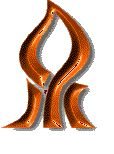 